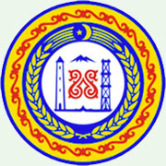      МИНИСТЕРСТВО ФИНАНСОВ ЧЕЧЕНСКОЙ РЕСПУБЛИКИ        364 000,  г. Грозный, ул. Гаражная, д. 2 а                                                 	        тел: (8712) 62-79-99, факс: 62-79-84        ОКПО 45268875, ОГРН 1022002542583,                                                   	                         www.minfinchr.ru        ИНН 2020002560 КПП201601001    						          E-mail: minfin.chr@mail.ru     03.03.2017 года    №     605/30      На №____________ от _______________ ПРЕДПИСАНИЕ № 07/2017
об устранении нарушений законодательства Российской Федерации и иных нормативных правовых актов о контрактной системе в сфере закупок товаров, работ, услуг для обеспечения государственных и муниципальных нужд	В соответствии с приказом Министерства финансов Чеченской Республики от 07.02.2017 года № 01-03-02/33 «О проведении плановой проверки
в Государственном казенном учреждении «Комплексный центр социального обслуживания населения» Веденского района в период с 15.02.2017 года
по 28.02.2017 года в отношении Государственного казенного учреждения «Комплексный центр социального обслуживания населения» Веденского района группой сотрудников Министерства финансов Чеченской Республики в составе:- Сайдалиевой Зареты Руслановны - ведущего специалиста-эксперта отдела внутреннего финансового аудита и контроля Министерства финансов Чеченской Республики, руководителя группы;- Амархаджиева Абу Мусаевича - ведущего специалиста-эксперта отдела исполнения бюджета бюджетного департамента Министерства финансов Чеченской Республики, проведена плановая проверка соблюдения требований законодательства Российской Федерации и иных нормативных правовых актов
о контрактной системе в сфере закупок товаров, работ, услуг для обеспечения государственных нужд за 2016 год.В ходе проверки выявлены следующие нарушения законодательства Российской Федерации и иных нормативных правовых актов о контрактной системе в сфере закупок:	Министерство финансов Чеченской Республики в соответствии
с пунктом 2 части 22 статьи 99 Федерального закона от 05.04.2013 г. № 44-ФЗ 
«О контрактной системе в сфере закупок товаров, работ, услуг для обеспечения государственных и муниципальных нужд» и пунктом 4.6 Порядка осуществления контроля за соблюдением Федерального закона от 05.04.2013 г. № 44-ФЗ 
«О контрактной системе в сфере закупок товаров, работ, услуг для обеспечения государственных и муниципальных нужд», утвержденного приказом Министерства финансов Чеченской Республики от 22 сентября 2014 г. № 01-03-01/90,ПРЕДПИСЫВАЕТ:	1. В срок до 01 июня 2017 года устранить нарушение требований части
23 статьи 112 ФЗ-44 и части 6 статьи 38 ФЗ-44, осуществив назначение контрактным управляющим ГКУ «КЦСОН» Веденского района лица, имеющего профессиональное образование или дополнительное профессиональное образование в сфере размещения заказов на поставки товаров, выполнение работ, оказание услуг для государственных и муниципальных нужд, либо направить контрактного управляющего ГКУ «КЦСОН» Веденского района на обучение для получения дополнительного профессионального образования в сфере закупок в соответствии
с частью 6 статьи 38 ФЗ-44.2. Информацию о результатах исполнения настоящего Предписания представить в Министерство финансов Чеченской Республики до 01 июня 2017 г.	Неисполнение в установленный срок настоящего Предписания влечет административную ответственность в соответствии с частью 7 статьи 19.5 Кодекса Российской Федерации об административных правонарушениях.	Настоящее Предписание может быть обжаловано в установленном законом порядке путем обращения в суд.Первый заместитель министра						  А.А. АддаевИсп. Амирхаджиев И.Н.Тел. 8 (8712) 62-31-20Директору ГКУ «Комплексный центр социального обслуживания населения» Веденского районаМ.Б. АЛИХАЖИЕВУ1.Содержание нарушенияСогласно части 1 статьи 38 Федерального закона от 5 апреля 2013 года № 44-ФЗ «О контрактной системе в сфере закупок товаров, работ
и услуг для обеспечения государственных и муниципальных нужд» (далее – ФЗ-44) заказчики, совокупный годовой объем закупок, которых превышает сто миллионов рублей, создают контрактные службы
(при этом создание специального структурного подразделения
не является обязательным). Согласно части 2 статьи 38 ФЗ-44 в случае, если совокупный годовой объем закупок заказчика не превышает
сто миллионов рублей и у заказчика отсутствует контрактная служба, заказчик назначает должностное лицо, ответственное за осуществление закупки или нескольких закупок, включая исполнение каждого контракта контрактного управляющего. Согласно части 6 статьи
38 ФЗ-44 работники контрактной службы, контрактный управляющий должны иметь высшее образование или дополнительное профессиональное образование в сфере закупок. Согласно части
23 статьи 112 ФЗ-44 до 1 января 2017 года работником контрактной службы или контрактным управляющим может быть лицо, имеющее профессиональное образование или дополнительное профессиональное образование в сфере размещения заказов на поставки товаров, выполнение работ, оказание услуг для государственных
и муниципальных нужд.Приказом ГКУ «КЦСОН» Веденского района от 15.01.2016 года № 3-а «О возложении обязанностей контрактного управляющего» контрактным управляющим назначен Ясуев Анзор Шамсудинович, который не имеет высшее образование или дополнительное профессиональное образование в сфере закупок и профессиональное образование или дополнительное профессиональное образование
в сфере размещения заказов на поставки товаров, выполнение работ, оказание услуг для государственных и муниципальных нужд.Таким образом, ГКУ «КЦСОН» Веденского района при назначении Ясуева Анзора Шамсудиновича контрактным управляющим нарушены требования части 23 статьи 112 ФЗ-44 и части 6 статьи 38 ФЗ-44.1.Нарушение в денежном выражении-1.Дата (период) совершения нарушенияВесь проверяемый период1.Нарушенные положения нормативных правовых актов (со ссылками на соответствующие пункты, части, статьи)Часть 23 статьи 112 ФЗ-44 и части 6 статьи 38 ФЗ-44.1.Документы, подтверждающие нарушение1. Акт плановой проверки № 13/2017 от 28.02.2017 года.2. Приказ от 15.01.2016 года № 3-а «О возложении обязанностей контрактного управляющего».